PENDIDIKAN DAN KEBUDAYAAN 
SD NEGERI KURSIGURU.COM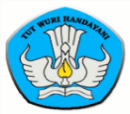 PENILAIAN HARIAN (PH)TAHUN PELAJARAN 20../20..Nama	: .............................  			No absen	: …………………Hari / Tanggal 	:					Waktu		:  07.30-09.30Kelas	:  3 (Tiga)		Tema 		: 4 Sub Tema 2Soal 1Kerjakan soal-soal berikut ini !Kendaraan yang digunakan hanya oleh pemiliknya disebut : ...Kendaraan yang digunakan oleh semua prang dengan membayar disebut : ...Selisih dari uang yang kamu bayarkan dengan ongkos yang harus kamu bayar disebut : ...Pulau yang menjadi tempat tinggal suku Banjar adalah : ...Sungai yang bersih membawa manfaat. Sungai dapat menjadi ..... dan ....Salah satu aturan berkendaraan umum adalah membayar : ...Terhadap perbedaan yang ada, kita harus saling : ....Suku Minangkabau berasal dari pulau : ...Suku Asmat berasal dari pulau : ...Saling menghargai perbedaan mmebuat hidup : .... dan ....Soal IISebutkan beberapa penyebab macetnya lalu lintas !Sebutkan 4 perilaku yang seharusnya dilakukan saat berada di dalam kendaraan umum !Berapa selisih dari Rp.10.000,00 – Rp. 2.500,00 ?Sebutkan hal yang dapat dilatih melalui permainan bakiak !Apakah pengertian kendaraan pribadi ?Apakah pengertian kendaraan umum ?Sebutkan perilaku yang seharusnya dilakukan saat berada di dalam kendaraan umum !Apakah pengertian uang kembalian ?Sebutkan 6 pulau di Indonesia yang kamu ketahui !Sebutkan 2 suku yang ada di Jawa !Kunci Jawaban !Soal 1Kendaraan PribadiKendaraan umumUang kembalianKalimantanSarana transportasi dan sumber pengairanOngkos sesuai tarifMenghargaiSumateraPapuaLebih indah dan damaiSoal IIPenyebab lalu lintas macet yaitu : Ada jalan yang rusakJumlah kendaraan yang banyakOrang melanggar peraturan lalu-lintas4 perilaku yang seharusnya dilakukan saat berada di dalam kendaraan umum yaitu :Masuk dengan tertib dan bergantianDuduk di tempat masing-masing dengan rapiMenggunakan kendaraan yang masih kosongBerbicara sewajarnyaRp. 10.000,00 – Rp. 2.500,00 = Rp. 7.500,00Hal yang dapat dilatih melalui permainan bakiak :Koordinasi anggota tubuhKekuatan kakiKerja sama timKesabaranStrategi KepemimpinanKendaraan pribadi adalah kendaraan yang digunakan hanya oleh pemiliknyaKendaraan umum adalah kendaraan yang dapat digunakan oleh semua orang dengan membayar Perilaku yang seharusnya dilakukan saat berada di dalam kendaraan umum :Masuk dengan tertib dan bergantianDuduk di tempat masing-masing dengan rapiMenggunakan kendaraan yang masih kosongBerbicara sewajarnyaUang kembalian adalah selisih dari uang yang kamu bayarkan dengan ongkos yang harus kamu bayarJawa, Sumatera, Kalimantan, Sulawesi, Papua dan BaliSuku Jawa dan Sunda